唐山高新区2020年第一批城乡医疗救助补助资金公告公示根据河北省财政厅《关于做好扶贫资金信息公开有关工作的通知》（冀财办〔2018〕53号）规定，现将2020年第一批城乡医疗救助补助资金分配下达情况公示如下：一、资金来源及拨付情况2020年中央、市级下达资金21万元。二、资金分配下达情况表三、相关资金文件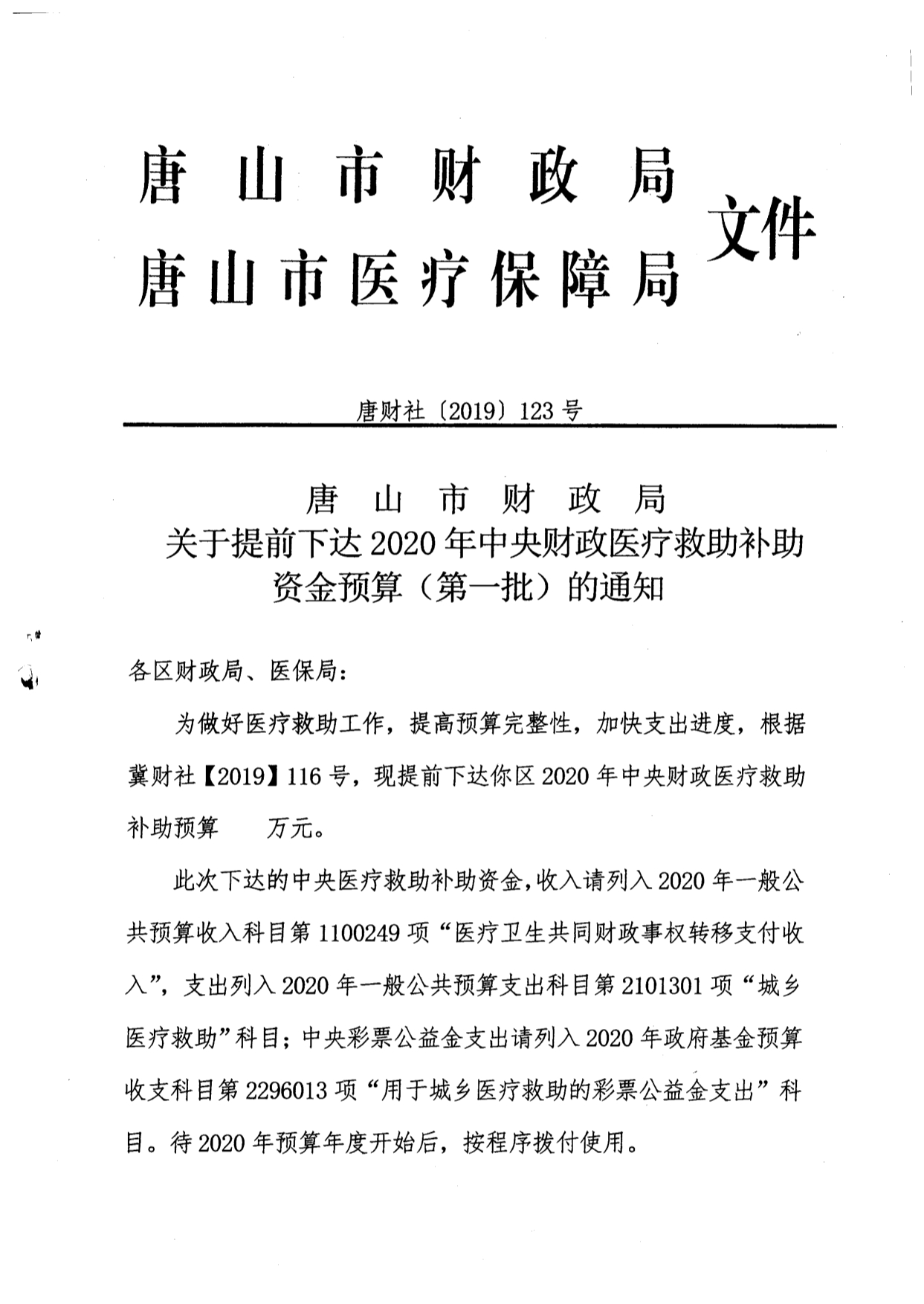 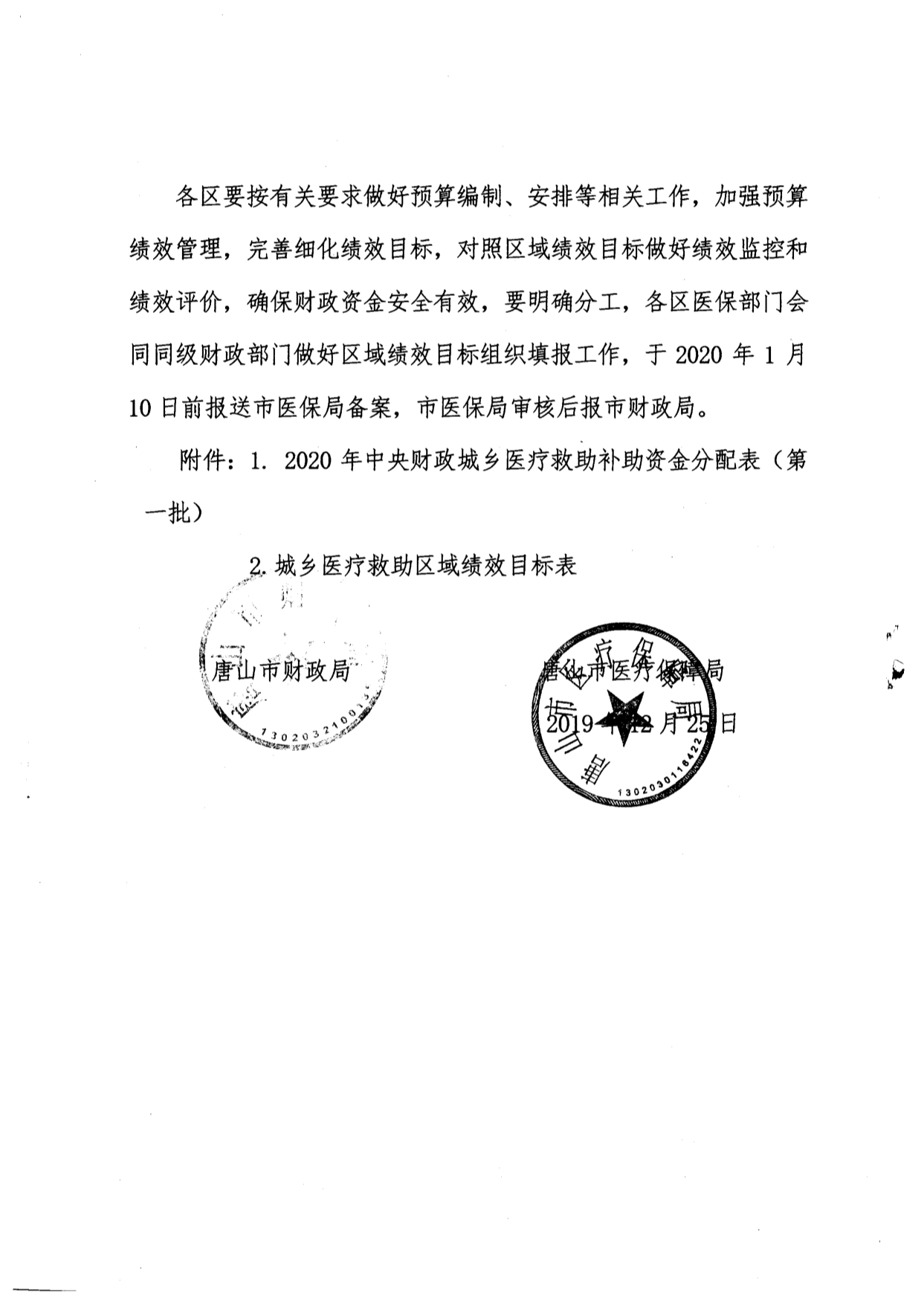 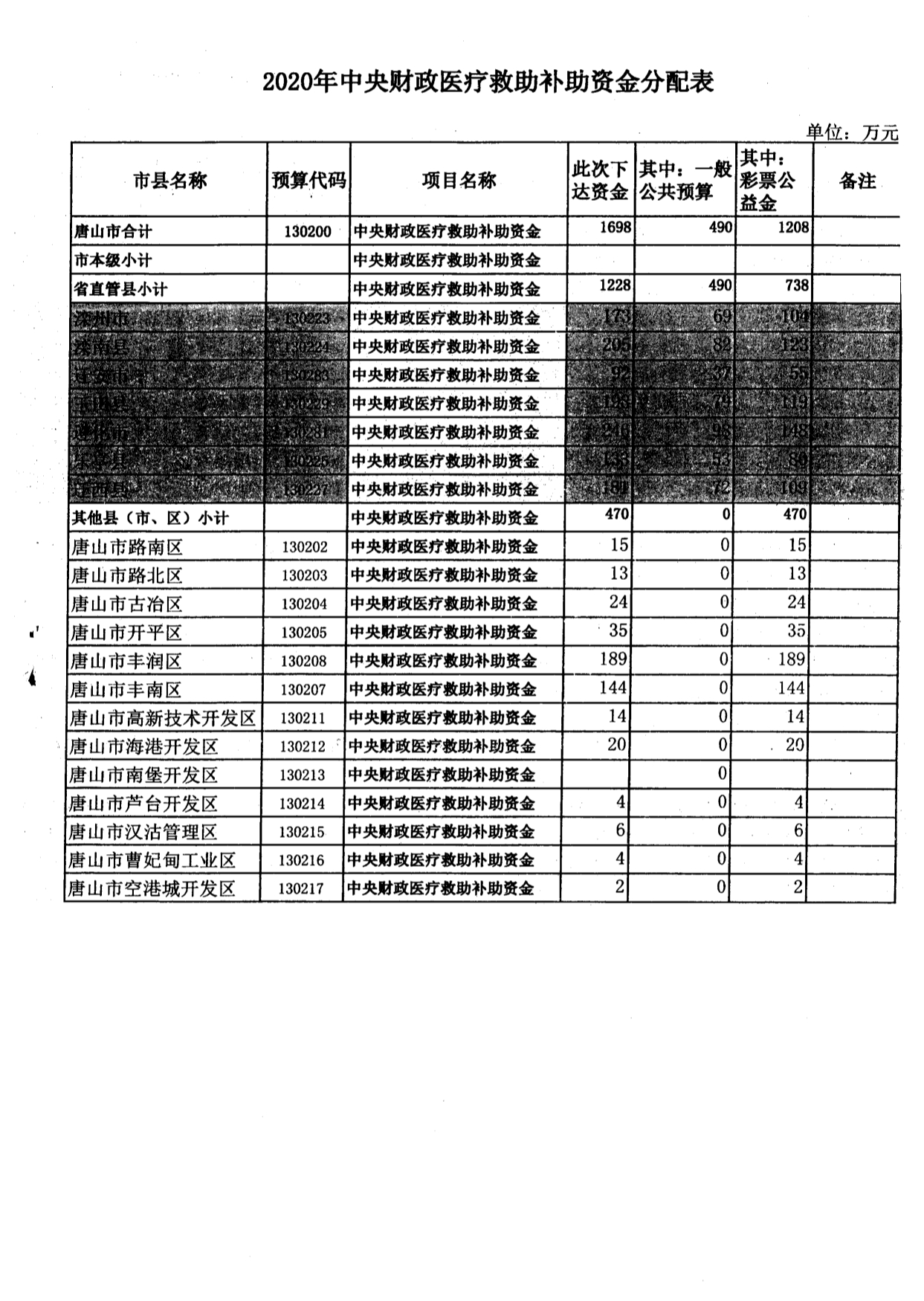 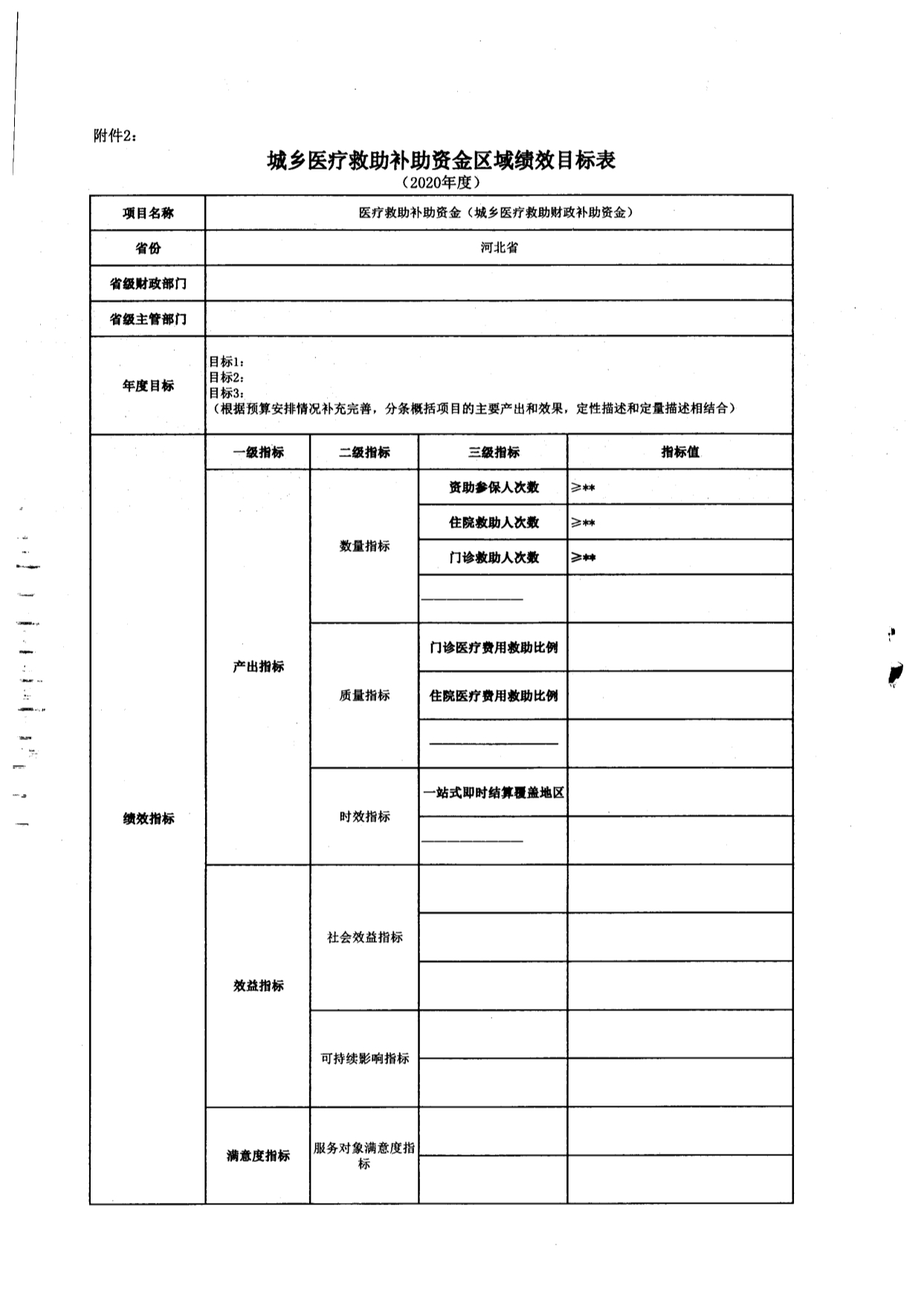 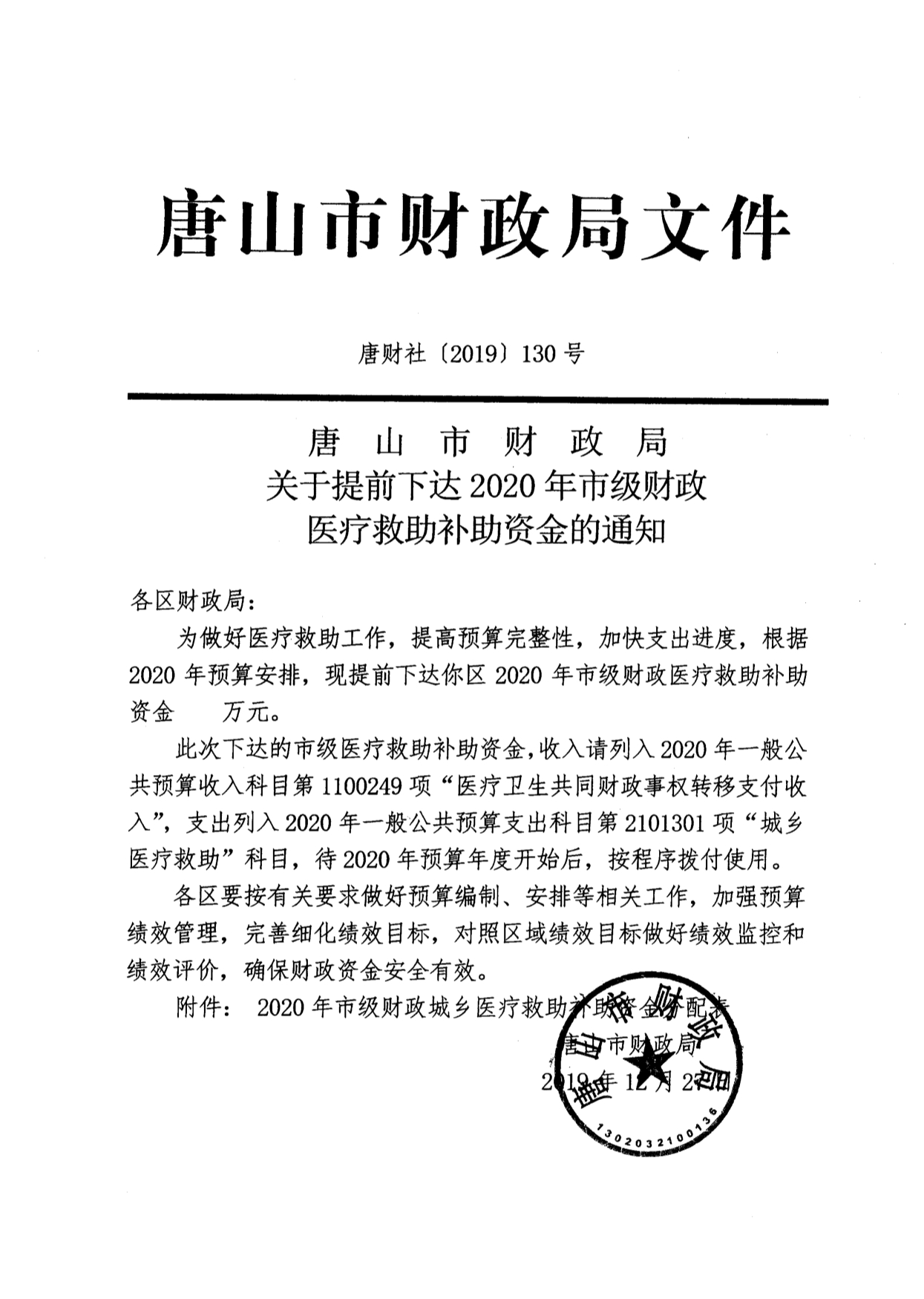 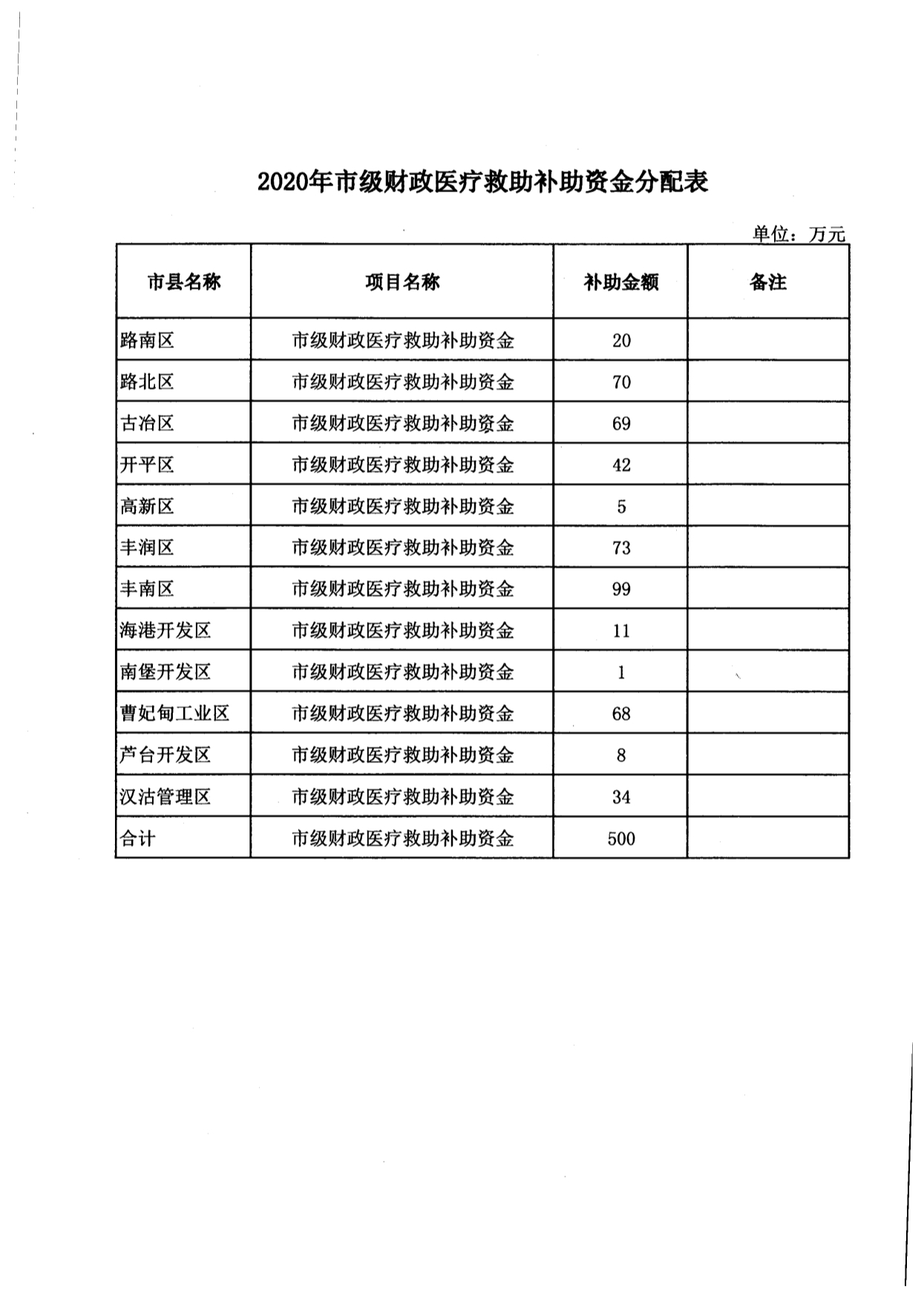 本年中央财政资金(056)中央城乡医疗救助补助资金唐财社〔2019〕123号142019年12月25日2020年5月18日社会事务局本年中央财政资金(056)中央城乡医疗救助补助资金唐财社〔2019〕123号22019年12月25日2020年5月18日社会事务局本年市级财政资金(999)其他唐财社〔2019〕130号52019年12月27日2020年7月2日社会事务局市级医疗救助补助资金